Утверждено: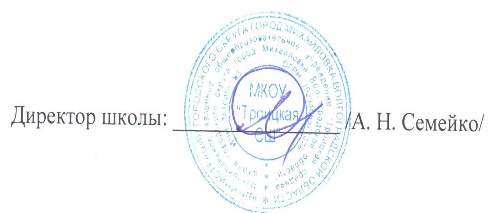 ПЛАН РАБОТЫГРУППЫ НАДЗОРАМКОУ «ТРОИЦКАЯ СШ»НА 2020 – 2021 УЧЕБНЫЙ ГОДОКТЯБРЬПрофилактика правонарушений среди учащихся МКОУ «Троицкая СШ» (утверждение плана работы совместно с администрацией Троицкого сельского поселения).Итоги акции «Внимание – дети!» и операции «Подросток».Разбор дел «трудных» учащихся.ДЕКАБРЬПосещаемость уроков, успеваемость, организация досуговой деятельности учащихся «Группы риска» (отчет классных руководителей 1-4, 7, 9-10 классов о работе с учащимися «Группы риска» и их родителей).Формы и методы работы с детьми «Группы риска»Итог проверки работы с неуспевающими и слабоуспевающими учащимися.Разбор дел «трудных» учащихся.ФЕВРАЛЬИтоги проверки посещения занятий и успеваемости детей «группы риска».Профилактическая и коррекционная работа с подростками-правонарушителями.Разбор дел «трудных» учащихся.АПРЕЛЬОтчет о деятельности социально-психологической службы школы по работе с социально неблагополучными семьями (классные руководители 5, 6, 8, 11 классов).Работа по профилактике безнадзорности, правонарушения несовершеннолетних.Индивидуальная работа с неблагополучными семьями и детьми «Группы риска»Итоги месячника по ППН.Разбор дел «трудных» учащихся.